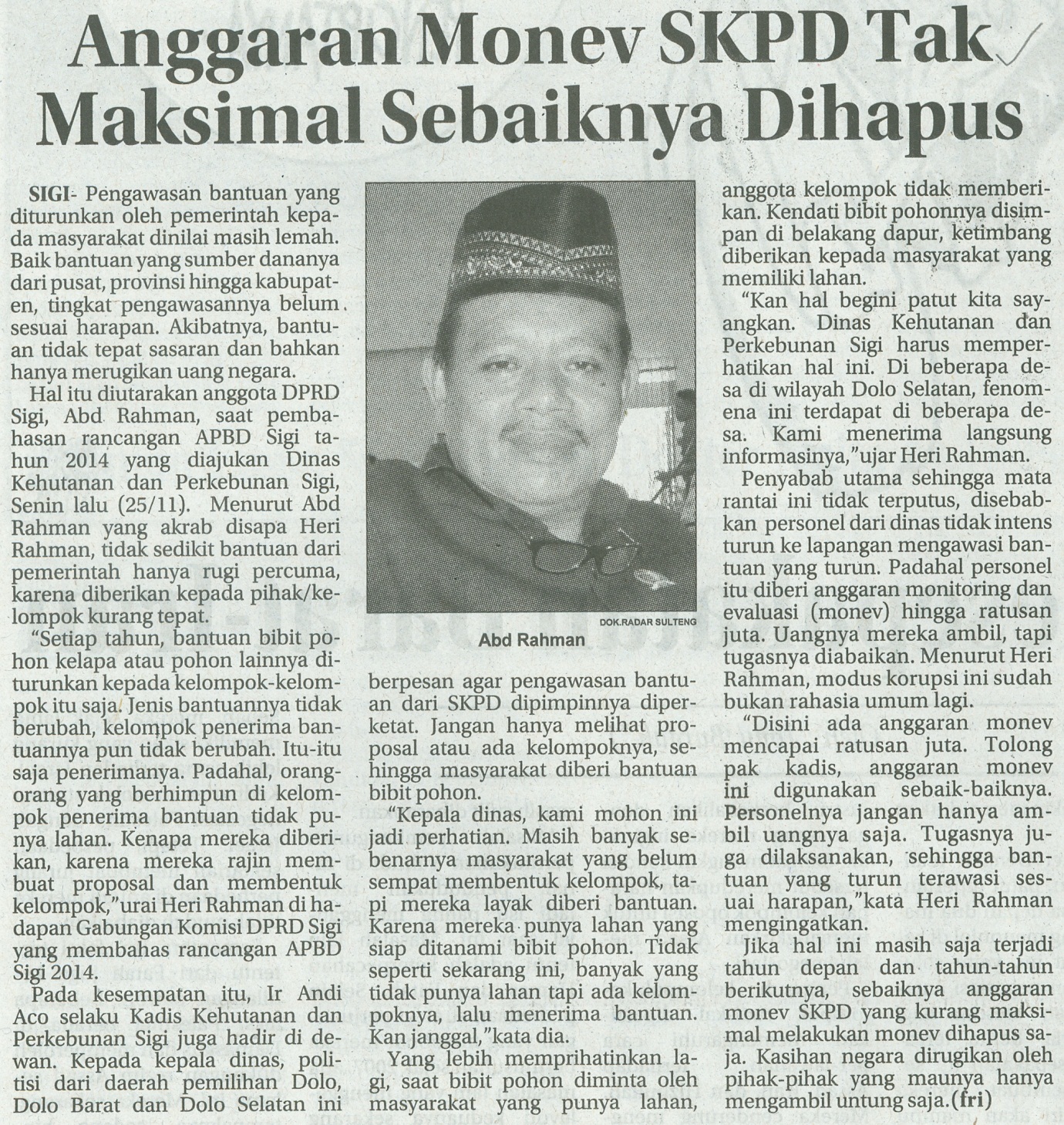 Harian    	:Radar SultengKasubaudSulteng IHari, tanggal:Rabu, 27 November 2013KasubaudSulteng IKeterangan:Hal 20 Kolom 14-17KasubaudSulteng IEntitas:Kabupaten SigiKasubaudSulteng I